Каратузский сельсовет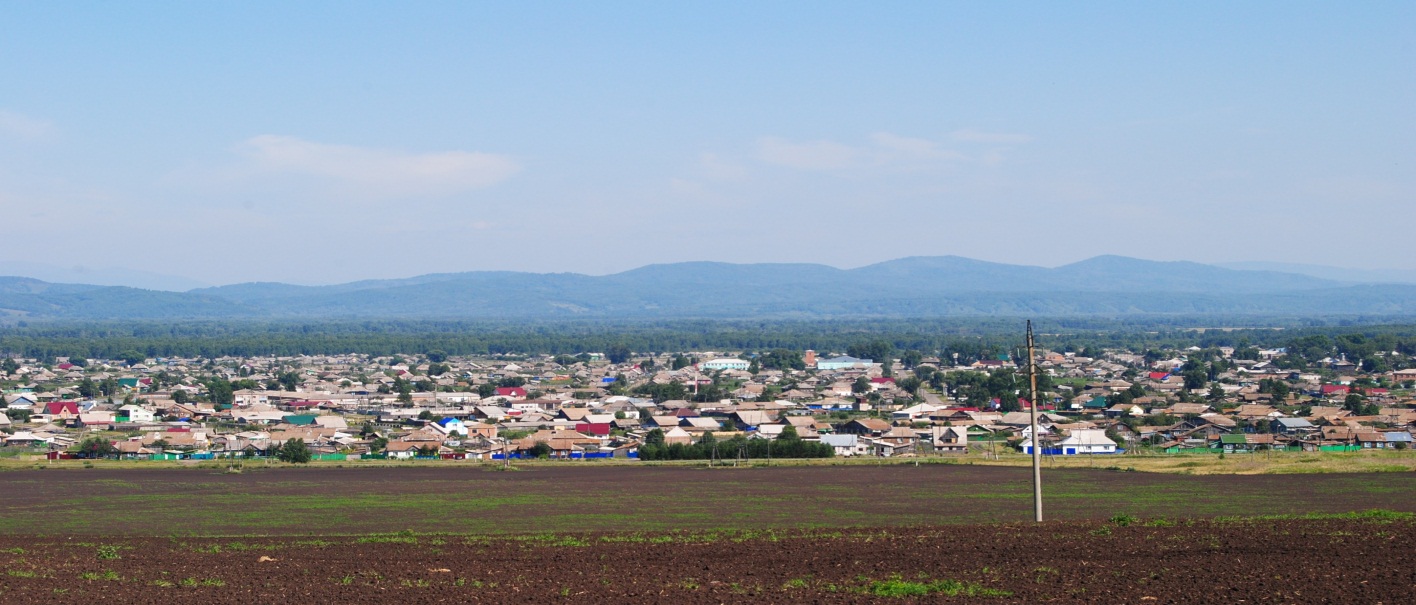 № 8 (221) от 20 ноября 2018 г.с. КаратузскоеКАРАТУЗСКИЙ СЕЛЬСКИЙ СОВЕТ ДЕПУТАТОВРАСПОРЯЖЕНИЕ16.11.2018                                    с. Каратузское                                        № 05-с/с1. Руководствуясь ст. 21, 24 Устава Каратузского сельсовета, п. 2 ст. 5 Регламента Каратузского сельского Совета депутатов, созвать очередную сессию Каратузского сельского Совета депутатов V созыва 27 ноября 2018 года в 10.00 часов в помещении МБУК «КС Каратузского района» по адресу: с.Каратузское, ул.Революционная, 23 с предполагаемой повесткой дня сессии: 1.1. Об утверждении Положения о старосте сельского населенного пункта Каратузского сельсовета.1.2. О внесении изменений в Регламент Каратузского сельского Совета депутатов.1.3. О земельном налоге на территории Каратузского сельсовета.1.4. О налоге на имущество физических лиц на территории Каратузского сельсовета.1.5. Об исполнении бюджета Каратузского сельсовета за 9 месяцев 2018 года.1.6. О бюджете Каратузского сельсовета на 2019 год и плановый период 2020-2021г.г.1.7. 7.	О внесении изменений в Решение Каратузского сельского Совета депутатов от 12.12.2017 года № 14-100 «О бюджете Каратузского сельсовета на 2018 год и плановый период 2019-2020 годы».1.8. Разное.2. На очередную сессию сельского Совета депутатов приглашаются: прокурор района, глава сельсовета, заместитель главы сельсовета, специалисты администрации сельсовета, руководители учреждений и организаций всех форм собственности, жители сельсовета. 3. Администрации сельсовета оповестить население о созыве очередной сессии через официальный сайт администрации Каратузского сельсовета и печатное издание «Каратузский вестник».4. Контроль за исполнением настоящего Распоряжения оставляю за собой.5. Распоряжение вступает в силу со дня его подписания.Председатель Каратузского сельского Совета депутатов			                                  О.В.ФедосееваКАРАТУЗСКИЙ СЕЛЬСОВЕТПУБЛИЧНЫЕ СЛУШАНИЯРЕШЕНИЕс. Каратузское                                                                                       20.11.2018 г.О рассмотрении проекта решения Каратузского сельского Совета депутатов «О бюджете Каратузского сельсовета на 2019 год и плановый период 2020-2021 годов»Участники публичных слушаний, обсудив проект Решения Каратузского сельского Совета депутатов «О бюджете Каратузского сельсовета на 2019 год и плановый период 2020-2021 годов» отмечают, что основные направления бюджетной политики сельсовета направлены на обеспечение устойчивости бюджета сельсовета и исполнение принятых обязательств.Данная цель будет достигаться посредством:- реализации задач, поставленных в Указах Президента РФ;- выполнения мероприятий направленных на увеличение доходов бюджета и оптимизации расходов бюджета сельсовета;- повышения эффективности бюджетных расходов;- повышения открытости и прозрачности местного бюджета;- взаимодействия с краевыми и районными органами власти по получению дополнительных средств из краевого и районного бюджетов.На 2019 год и плановый период 2020-2021 годов сформированы следующие параметры бюджета сельсовета:На 2019 год:- прогнозируемый общий объем доходов бюджета сельсовета в сумме 20951,29 тыс.рублей;- общий объем расходов в сумме 21995,50тыс.рублей;- дефицит бюджета сельсовета 1044,21 тыс. рублей;- источники внутреннего финансирования дефицита бюджета сельсовета в сумме 1044,21 тыс. рублей.На 2020 и 2021 годы:- прогнозируемый общий объем доходов бюджета сельсовета на 2020 год в сумме 19193,52 тыс.рублей и на 2021 год в сумме 19959,27 тыс.рублей;- общий объем расходов бюджета сельсовета на 2020год в сумме 19193,52 тыс. рублей, в том числе условно утвержденные расходы в сумме 478,18 тыс.рублей, на 2021 год в сумме 19959,27тыс. рублей, в том числе условно утвержденные расходы в сумме 994,64 тыс.рублей;- дефицит бюджета сельсовета на 2020 год 0,0 тыс. рублей, в 2021 году 0,0 тыс. рублей;- источники внутреннего финансирования дефицита бюджета сельсовета в сумме 0,0 тыс. рублей на 2020 год и 0,0 тыс. рублей на 2021 год.Проект бюджета сельсовета сформирован на основе 3 муниципальных программ и 8 муниципальных подпрограмм с общей суммой средств на их выполнение в 2019 году 8109,76 тыс. рублей, или 36,9 %, в 2020 году 6342,24 тыс. рублей, или 33,04 %, в 2021 году 6393,02 тыс. рублей, или 32,03 %.Непрограммные расходы составили в 2019 году 13885,74 тыс. рублей или 63,1 % к общему объему расходов, в 2020 году 12851,28 тыс. рублей, или 66,96 %, в 2021 году 13566,25 тыс. рублей, или 67,97%.В структуре расходов бюджета сельсовета наибольший удельный вес занимают расходы на общегосударственные вопросы 7820,09 тыс. рублей, или 35,55%, жилищно-коммунальное хозяйство – 6805,58 тыс. рублей, или 30,94%, культура 5858,31 тыс. рублей или 26,63%.В структуре доходов бюджета сельсовета налоговые и неналоговые доходы составили в 2019 году – 9702,14 тыс. рублей, или 46,3 %, в 2020 году – 9702,78 тыс. рублей, или 50,55%, в 2021 году – 9952,07 тыс. рублей, или 49,86 %, безвозмездные поступления составили в 2019 году – 11249,15 тыс. рублей, или 53,7 %, в 2020 году – 9490,74 тыс. рублей, или 49,45 %, в 2021 году – 10007,20 тыс. рублей, или 50,14 %.Участники публичных слушаний рекомендуют:1. Каратузскому сельскому Совету депутатов рассмотреть на сессии проект решения «О бюджете Каратузского сельсовета на 2019 год и плановый период 2020-2021 годов».2. Администрации Каратузского сельсовета:- продолжить работу над проектом бюджета сельсовета на 2019 год и плановый период 2020-2021 годов;- проводить мероприятия по реализации задач, поставленных в Указах Президента РФ;- обеспечить взаимодействие с краевыми и районными органами власти по получению дополнительных средств из краевого и районного бюджетов;-продолжить реализацию плана мероприятий по росту доходов и оптимизации расходов бюджета сельсовета;-продолжить работу по повышению открытости и прозрачности бюджета сельсовета;- проводить работу по эффективности расходов бюджета сельсовета, обеспечивать качественное и своевременное освоение средств краевого и районного бюджетов.3. Решение публичных слушаний опубликовать в печатном издании органов местного самоуправления Каратузского сельсовета «Каратузский вестник».Председательствующий на публичных слушаниях                                                                                                                     А.А.СаарСекретарь публичных слушаний                                                                                                         Е.А.ЗайкинаВыпуск номера подготовила администрация Каратузского сельсовета.Тираж: 50 экземпляров.Адрес: село Каратузское улица Ленина 30